T.C.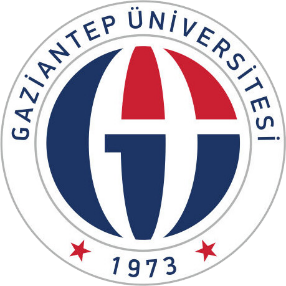 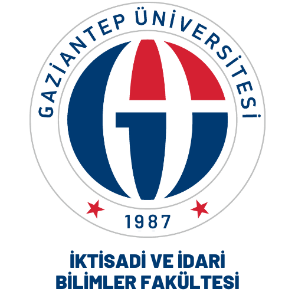 GAZİANTEP ÜNİVERSİTESİİKTİSADİ VE İDARİ BİLİMLER FAKÜLTESİMazeretli Ders Kayıt FormuEK: Öğrencinin mazeretini gösterir belgeMazeretli Olarak Alınacak DersinDanışman OnayıÖğrencininÖğrencininÖğrencininÖğrencininAdı SoyadıÖğrenci Numarası:T.C Kimlik NoBölümü:Danışmanı:Telefon:E-posta :Adres:Ekte belgesini sunduğum mazeretim nedeniyle 20…/20… Güz/Bahar yarıyılında ders kaydımı zamanında yapamadım. Mazeretimin değerlendirilerek aşağıda belirtilen derslere kaydımın yapılması hususunda gereğini arz ederimEkte belgesini sunduğum mazeretim nedeniyle 20…/20… Güz/Bahar yarıyılında ders kaydımı zamanında yapamadım. Mazeretimin değerlendirilerek aşağıda belirtilen derslere kaydımın yapılması hususunda gereğini arz ederimEkte belgesini sunduğum mazeretim nedeniyle 20…/20… Güz/Bahar yarıyılında ders kaydımı zamanında yapamadım. Mazeretimin değerlendirilerek aşağıda belirtilen derslere kaydımın yapılması hususunda gereğini arz ederimEkte belgesini sunduğum mazeretim nedeniyle 20…/20… Güz/Bahar yarıyılında ders kaydımı zamanında yapamadım. Mazeretimin değerlendirilerek aşağıda belirtilen derslere kaydımın yapılması hususunda gereğini arz ederimMazeret (kısa açıklama):Mazeret (kısa açıklama):Mazeret (kısa açıklama):Mazeret (kısa açıklama):Tarih: …. / .… / 20….İmza:Dersin KoduDersin AdıKredi (T+U)AKTSAldığı ÜniversiteAldığı BölümAlacağıYarıyıl12345678910Danışman Adı Soyadı:İmza:Tarih: